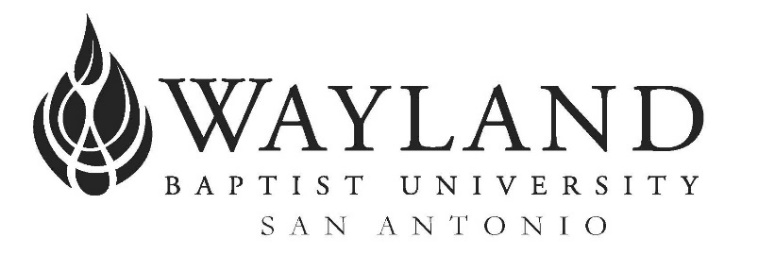 School of Christian StudiesWBUonlineWayland Mission StatementWayland Baptist University exists to educate students in an academically challenging, learning-focused, and distinctively Christian environment for professional success, and service to God and humankind.Course Title and NumberMNST 5371 Topics in Ministry: Pastoral Care and EmergenciesTermSummer 2023; May 29 - July 22Name of InstructorDr. Ben D. Craver, Professor of Christian StudiesOffice Phone Number and WBU Email Address210-590-5621; craverb@wbu.edu Office Hours, Building, and Location8300 Pat Booker Rd, Live Oak; Room A 228; hours by appointmentClass Meeting Time and LocationWBUonline Virtual ClassCatalog DescriptionResearch in selected issues in pastoral ministry, leadership, administration, ministerial praxis, evangelism, or missions. The topic is Pastoral Care and Emergencies. Students will focus on a single topic [selected with the approval of the instructor] and research ways in which the minister may carry out caring and competent pastoral ministry to affected persons. Prerequisite(s)NoneRequired TextbooksCourse Outcome CompetenciesStudents will strive to . . .Diagnose emergency pastoral care issues arising during the normal course of ministry within a local church context.Develop and implement appropriate pastoral care interventions relating to these emergencies.Cultivate skills in pastoral reflection for personal and professional growth, including the capacity to evaluate one’s own overall ministry.Demonstrate pastoral competence through scholarly research in a topic of particular interest to the student and with the approval of the instructor. Attendance RequirementsAs stated in the Wayland Catalog, students enrolled at one of the University’s external campuses should make every effort to attend all class meetings. All absences must be explained to the instructor, who will then determine whether the omitted work may be made up. When a student reaches that number of absences considered by the instructor to be excessive, the instructor will so advise the student and file an unsatisfactory progress report with the campus executive director. Any student who misses 25 percent or more of the regularly scheduled class meetings may receive a grade of F in the course. Additional attendance policies for each course, as defined by the instructor in the course syllabus, are considered a part of the University’s attendance policy.  Plagiarism and Academic Dishonestyhttp://catalog.wbu.edu/content.php?catoid=7&navoid=446 Disability Statement “In compliance with the Americans with Disabilities Act of 1990 (ADA), it is the policy of Wayland Baptist University that no otherwise qualified person with a disability be excluded from participation in, be denied the benefits of, or be subject to discrimination under any educational program or activity in the university. The Coordinator of Counseling Services serves as the coordinator of students with a disability and should be contacted concerning accommodation requests at (806) 291- 3765. Documentation of a disability must accompany any request for accommodations.”Reaction papers (2 @ 70 points each)					140 pointsBook Analysis 								  80 pointsResearch Paper							100 pointsFinal Examination 							100 points				Total						420 pointsCourse Evaluation (Method of Determining Grade)Of a TOTAL of 420 possible points:	A	420-378 points		B	377-336 points			C	335-294 points		D	293-252 points		F     BELOW 252 pointsStudents shall have protection through orderly procedures against prejudices or capricious academic evaluation. A student who believes that he or she has not been held to realistic academic standards, just evaluation procedures, or appropriate grading, may appeal the final grade given in the course by using the student grade appeal process described in the Academic Catalog.  Appeals may not be made for advanced placement examinations or course bypass examinations. Appeals are limited to the final course grade, which may be upheld, raised, or lowered at any stage of the appeal process. Any recommendation to lower a course grade must be submitted through the vice president of academic affairs to the Faculty Assembly Grade Appeals Committee for review and approval. The Faculty Assembly Grade Appeals Committee may instruct that the course grade be upheld, raised, or lowered to a more proper evaluation. Schedule of Topics, Readings, Examinations, and Assignments:TitleAuthor(s)PublisherEdYearISBN #Pastoral Care EmergenciesDavid SwitzerFortress Press1st 2000978-0800632281Prayer in the Night: For Those Who Work or Watch or WeepTish Harrison WarrenIVP Academic1st 2021978-0830846795Pastoral Care and EmergenciesPastoral Care and EmergenciesPastoral Care and EmergenciesPastoral Care and Emergencies1 – 29 MayCourse Introduction, Syllabi, Assignments2 – 05 JunePCE Ch 1-2 Care, Caring, and the Carer3 – 12 JunePCE Ch 3 Situational Crises4 – 19 JunePCE Ch 4-5Illnesses and Hospital MinistryBook analysis5 – 26 JunePCE Ch 6-7From Dying to DeadReaction paper 16 – 03 July  PCE Ch 8Suicidal Persons and their FamiliesReaction paper 27 – 10 JulyPCE 9-11Families: the Good and the Bad8 – 17 JulyFinal ExaminationResearch PaperPCE = Switzer, Pastoral Care Emergencies and assigned chaptersPCE = Switzer, Pastoral Care Emergencies and assigned chaptersPCE = Switzer, Pastoral Care Emergencies and assigned chaptersPCE = Switzer, Pastoral Care Emergencies and assigned chapters